Детишкам очень нравится делать упражнения под подходящие стишки. Будет кстати весёлая музыка: детские песенки, мелодии из мультфильмов, танцевальные композиции для детей. И не забудьте несколько любимых игрушек  приобщить к такому важному делу.Жил- был маленький гном                         (присели, встали),                                  С большим колпаком                                   (вытянули руки вверх),                      Он был путешественник – гном            (руки на пояс, маршируем),             На лягушке он скакал,                                                                                               Прыг-скок, ква-ква!                                      (прыгаем)                                                 И на стрекозе летал:                                                                                                      Ух, высоко!                                                      (машем ручками),                                     По ручью плыл в чайной чашке:                                                                                 Буль-буль-буль!                                             (плывём любым стилем),             Ездил он на черепашке:                                                                                                 Топ- топ-топ!                                               (руки на поясе, топаем на месте), И, протоптав все тропинки,                                                                                         Он качался в паутинке:                                                                                                Бай-бай!                                                          (качаемся из стороны в сторону), Утро придёт                                                ( руки вверх, в стороны, вниз),    Гном опять в поход пойдёт!                  (спокойно ходим по комнате).Полоса препятствийКроме утренней гимнастики, можно придумать ещё множество возможностей, чтобы малыш смог порезвиться. Устройте для ребёнка «полосу препятствий» из подручных средств. Это, во-первых, весело, во-вторых, несложно, а в-третьих, поможет вам отработать все необходимые по возрасту навыки и умения.Всего лишь капелька маминой фантазии, совсем чуть-чуть выдумки принесут неоценимую пользу для здоровья вашего ребёнка.Подготовила воспитатель второй младшей группы                                      Подукова Лилия Николаевна                          Детский сад « Лесная сказка»Группа  «Солнышко»« Движение – это жизнь! »Наша газета адресована заботливым родителям и талантливым детям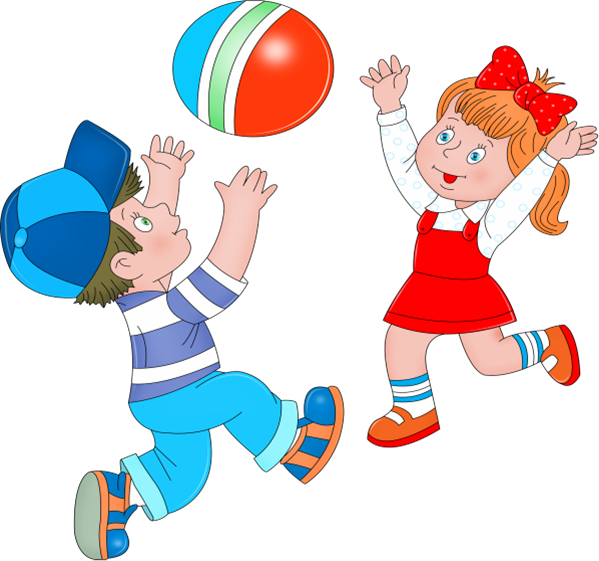     Октябрь 2016 г.Ох, и непоседливы эти малыши! Кажется, что в них спрятался маленький шустрый  моторчик.Помните слова из песни: «Он весь день куда-то мчится, он ужасно огорчится, если что-нибудь на свете вдруг случится без него». Так и есть! Поэтому задача мам и пап, закрепить врождённую любовь к движению, сделать кроху более ловким и выносливым. Направить их энергию в « мирное» русло  помогут нехитрые игры и упражнения, которые наверняка придутся малышам по вкусу.           Крайне важны для ребёнка игры с мячом, например: Попади в воротики.Дети с помощью воспитателя  распределяются парами и встают на расстоянии 4-6 шагов один от другого. Между каждой парой посередине установлены воротики - из кубиков, кеглей или прутиков. Каждая пара получает один мяч и катает его друг другу через ворота.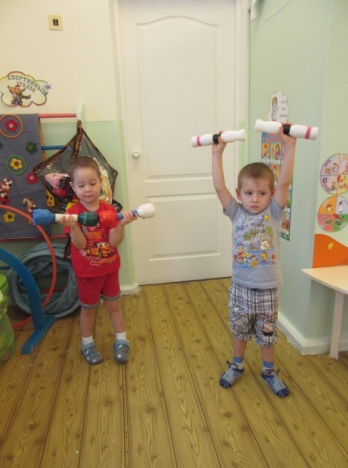 Подбрось повыше.Воспитатель раздает детям мячи диаметром 12-15 см и предлагает поиграть с ними, бросая вверх и стараясь поймать после броска.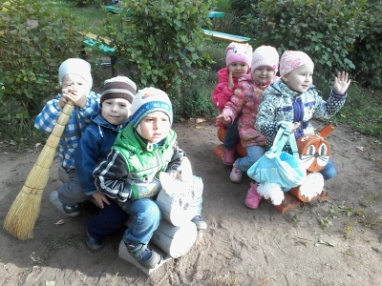 Правила: бросать сначала невысоко, чтобы суметь поймать; ловить мяч кистями рук, не прижимая к груди; если мяч упал, его можно поднять и продолжить упражнение. 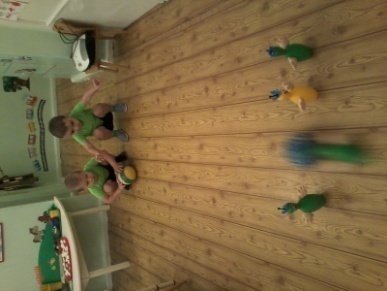 « Сбей кеглю»Посмотри, какие кеглиРовно-ровно в ряд стоят!К ним направим мяч умелоИ они уже лежат!(педагог указывает на кегли, толкает мяч двумя руками, обращает внимание на сбитые кегли)Игры с использованием нетрадиционного спортивного оборудования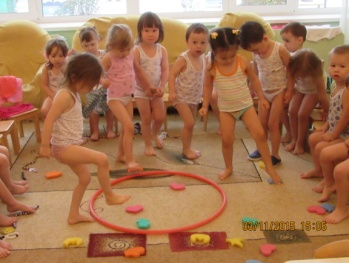 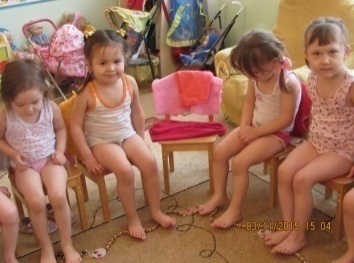 *Гимнастика после сна;*Для профилактики плоскостопия: «Солнышко», «Гусеница»,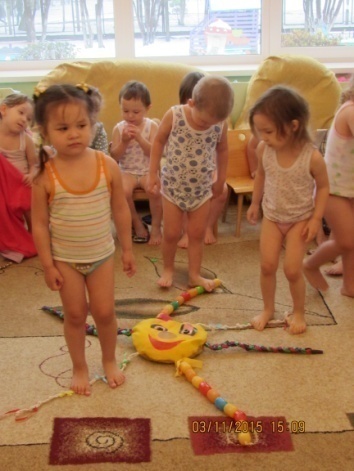 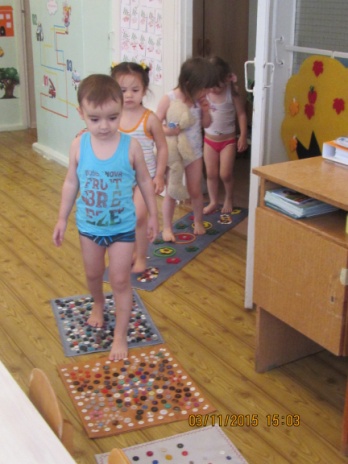 Массажные дорожки;*Игра с поролоновыми фигурками:«Попади в обруч»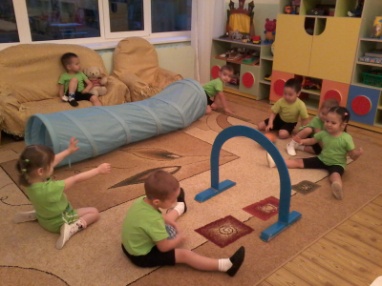                  Игра 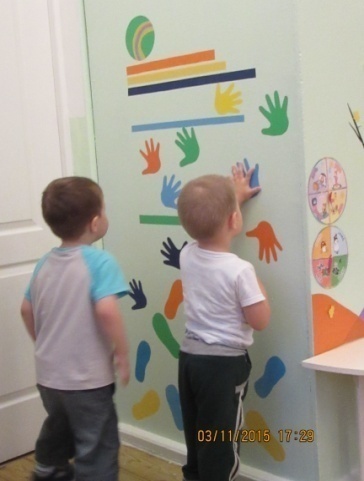        «Тихий тренажёр»                                                                                         Цель: Развитие пространственного воображения и восприятия, крупной моторики, координации; формирование перекрёстных движений, понимания пространственных отношений ( право-лево), укрепление мышц плечевого пояса и рук, мышц спины, ног, свода стопы.